Тема: Умножение чисел на  трехзначное число.Цели: 1. Научить умножать числа на трехзначное число.Задачи:- сформировать способность к умножению многозначного числа на трехзначное; провести сравнение   умножением многозначного числа на двузначное и умножением многозначного числа на трехзначное;-развить логическое мышление, отрабатывать навыки устного и письменного счета;-воспитывать мотивацию к математикеОборудование: таблица, линейки, карандаши, цифрыХод урокаОрганизационный момент- Очень много лет тому назад один античный мудрец сказал: “Не для школы, а для жизни мы учимся”. - В чём же заключалась его мудрость?- Очень ли важен урок математики?- Тогда я желаю вам удачи! Будем двигаться дальше за новыми знаниями.- Совсем скоро начнутся зимние спортивные игры. Какие зимние виды спорта вы знаете?Чтобы узнать, как называется наша игра, нужно отгадать загадку: На ледяной площадке крик,  К воротам рвется ученик.  Кричат все: "Шайба! Клюшка! Бей!"  Веселая игра ... Ответ: ХоккейРебята, сегодня мы проведем урок по теме: «Умножение чисел на  трехзначное число.»в форме математического хоккея. На каждом этапе будем забивать гол своими знаниями. А можем ли мы это? Записываем тему урока и число.1шайба - «Проверка домашнего задания»Сейчас мы посмотрим, как вы справились с домашним заданием, определим уровень вашей самостоятельности.№276 (2 столбик) стр 48490, 760, 29510, 31000, 470,30100На доске числа. Найти лишние числа, которые не принадлежат ответам примеров. 2 шайба - «Устный счет»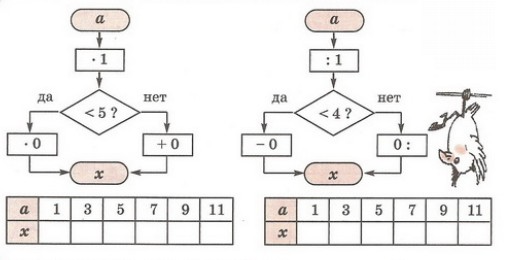 Задача на внимание.В автобусе вместе с хоккейной командой ехали ещё 10 пассажиров. На первой остановке вошли 4 человека и 2 вышли. На второй остановке вышли ещё 2 человека и вошли 8. На следующей остановке вышло 4, а вошло 2. На следующей остановке вышла только хоккейная команда. Сколько всего остановок сделал автобус? (4 остановки)3 шайба - «Новая тема»-Вспомните алгоритм умножения на двузначное число. - Кто попробует найти значение второго выражения? (Сначала умножаем, как и при умножении двузначного числа, на единицы, начиная подписывать под единицами. Затем умножаем на десятки, начиная подписывать под десятками. А после этого умножаем на сотни,  начиная подписывать под сотнями.)Вывешивается таблица и по таблице зачитывается правило.А теперь объявляется перерыв.Физкульминутка.Гимнастика для глаз,4 шайба «решение примеров»Открываем учебник стр. 49 №281Один решает у доски, остальные в тетради. Затем самостоятельно 2 примера. Проверяем примеры, спрашиваем несколько учеников. 5 шайба «Геометрический материал»Длина хоккейной площадки равна 60 м. ширина 30 м. Изобразите это в виде прямоугольника в масштабе 1 см:10 м. Сколько ведер воды потребуется, чтобы залить этот каток, если на 1 кв.м. потребуется 10 ведер воды?-С чего вы начнете?-Что такое 1 кв.м.?Значит мы что должны найти?Что можно найти сначала?Решение:60х30=1800 кв.м. – площадь хоккейной площадки.1800х10=18000 ведер водыОтвет: …Оценки. Домашнее задание: даны цифры 1,5,7,4. Составить 5 трехзначных чисел. Используя эти числа составить 4 примера на умножение. Рефлексия учебной деятельности на уроке.-Сколько шайб мы забили?- С чем в мы с вами познакомились? - Кто может рассказать алгоритм умножения многозначного числа на трехзначное?- Какие задания вызвали у вас затруднение?- А какие понравились больше всего?Любая спортивная игра требует физической выносливости, смекалки, ума, взаимовыручки, чувства локтя, товарищества, дружбы. Все эти качества вы сегодня проявили. Молодцы!а537249х180320300260120420           579                                                                         Х      42         1158          +   2316      24318                         579                    x   342                       1158                 +  2316                   1737__                   198018